シンプルな議事録 (ロバート議事法)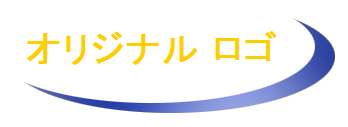 開会組織/チーム名会議の審議内容2017 年のビジネス手法について出席者野田 裕子、菅野 健欠席者近藤 直子、中野 剛前回議事録の承認
内容
報告事項
内容
前回からの継続事項
内容
動議 (提案事項)
内容
次回への継続事項
内容
連絡事項
内容
その他の事項
内容
閉会
内容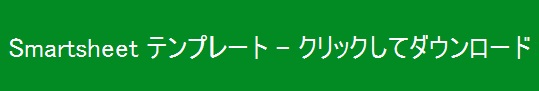 日付:2016 年 3 月 3 日 (木)時刻:10:30 AM場所:会議室 B議事録承認者:
（氏名・承認日・承認印）